Сумська міська рада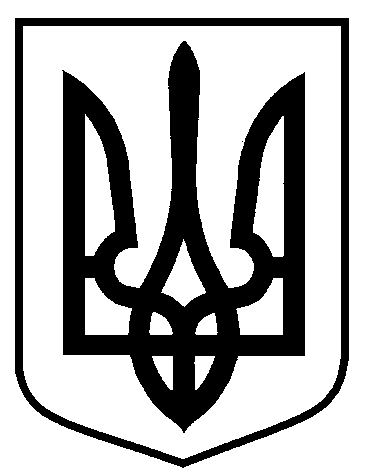 Виконавчий комітетРІШЕННЯвід 12.08.2021 №  398            Про   розгляд  заяви  фізичної  особи – підприємця  Щербініна   ВолодимираВолодимировича на  надання дозволуна   розміщення  зовнішньої  рекламиу м. Суми за адресою: вул. Набережнарічки Стрілка, 28На виконання рішення Сумського окружного адміністративного суду від 25.09.2020 р. по справі № 480/3269/20, розглянувши заяву ФОП  Щербініна   В. В. на  надання дозволу на  розміщення зовнішньої реклами у м. Суми за адресою: вулиця Набережна річки Стрілка, 28, з урахуванням висновків суду, враховуючи статтю 58 Конституції України, відповідно до  статті 16 Закону України «Про рекламу», статті 4-1 Закону України «Про дозвільну систему у сфері господарської діяльності», керуючись статтею 40 Закону України «Про місцеве самоврядування в Україні», виконавчий комітет Сумської міської радиВИРІШИВ:Відмовити ФОП Щербініну Володимиру  Володимировичу у наданні дозволу на розміщення зовнішньої реклами у місті Суми за адресою: вул. Набережна річки Стрілка, 28, за заявою реєстраційний номер № 523774/14.02-11 від 14.08.2019 у зв’язку із втратою чинності Правил розміщення зовнішньої реклами на території міста Суми, затверджених рішенням виконавчого комітету Сумської міської ради  від 17.12. 2013 № 650 (зі змінами), та незворотністю дії нормативно-правового акта в часі.Управлінню архітектури та містобудування Сумської міської ради (Кривцов А.В.) звернутись до заявника - ФОП Щербініна Володимира  Володимировича - з пропозицією щодо повторного подання заяви на розміщення зовнішньої реклами у м. Суми вул. Набережна р. Стрілка, 28, з метою її  розгляду на підставі чинних місцевих нормативно-правових актів у галузі розміщення зовнішньої реклами.Контроль за виконанням рішення покласти на першого заступника міського голови Бондаренка М.Є.Міський голова                                                                                       О.М. Лисенко Кривцов 700-103 Розіслати: Кривцову А.В., Голопьорову Р.В.